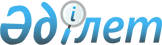 Бородулиха аудандық мәслихатының 2020 жылғы 16 қаңтардағы № 46-5-VI "2020-2022 жылдарға арналған Бородулиха ауданы Бородулиха ауылдық округінің бюджеті туралы" шешіміне өзгерістер енгізу туралы
					
			Күшін жойған
			
			
		
					Шығыс Қазақстан облысы Бородулиха аудандық мәслихатының 2020 жылғы 30 қарашадағы № 55-3-VI шешімі. Шығыс Қазақстан облысының Әділет департаментінде 2020 жылғы 8 желтоқсанда № 7933 болып тіркелді. Күші жойылды - Шығыс Қазақстан облысы Бородулиха аудандық мәслихатының 2021 жылғы 19 қаңтардағы № 2-5-VII шешімімен
      Ескерту. Күші жойылды - Шығыс Қазақстан облысы Бородулиха аудандық мәслихатының 19.01.2021 № 2-5-VII шешімімен (01.01.2021 бастап қолданысқа енгізіледі).
      ЗҚАИ-ның ескертпесі.
      Құжаттың мәтінінде түпнұсқаның пунктуациясы мен орфографиясы сақталған.
      Қазақстан Республикасының 2008 жылғы 4 желтоқсандағы Бюджет кодексінің 104-бабының 5-тармағына, Қазақстан Республикасының 2001 жылғы 23 қаңтардағы "Қазақстан Республикасындағы жергілікті мемлекеттік басқару және өзін-өзі басқару туралы" Заңының 6-бабы 1-тармағының 1) тармақшасына сәйкес, Бородулиха аудандық мәслихаты ШЕШІМ ҚАБЫЛДАДЫ: 
      1. Бородулиха аудандық мәслихатының 2020 жылғы 16 қаңтардағы № 46-5-VI "2020-2022 жылдарға арналған Бородулиха ауданы Бородулиха ауылдық округінің бюджеті туралы" (Нормативтік құқықтық актілерді мемлекеттік тіркеу тізілімінде 6606 нөмірімен тіркелген, Қазақстан Республикасы нормативтік құқықтық актілерінің электрондық түрдегі Эталондық бақылау банкінде 2020 жылғы 23 қаңтарда, "Пульс района", "Аудан тынысы" аудандық газеттерінде 2020 жылғы 7 ақпанда жарияланған) шешіміне мынадай өзгерістер енгізілсін:
      1-тармақ мынадай редакцияда жазылсын:
      "1. 2020-2022 жылдарға арналған Бородулиха ауылдық округінің бюджеті тиісінше 1, 2, 3-қосымшаларға сәйкес, соның ішінде 2020 жылға мынадай көлемдерде бекітілсін:
      1) кірістер – 158248 мың теңге, соның ішінде:
      салықтық түсімдер – 30855 мың теңге;
      салықтық емес түсімдер – 0 теңге;
      негізгі капиталды сатудан түсетін түсімдер – 0 теңге;
      трансферттер түсімі – 127393 мың теңге;
      2) шығындар – 159184,8 мың теңге;
      3) таза бюджеттік кредиттеу – 0 теңге; 
      4) қаржы активтерімен операциялар бойынша сальдо – 0 теңге;
      5) бюджет тапшылығы (профициті) – -936,8 мың теңге;
      6) бюджет тапшылығын қаржыландыру (профицитін пайдалану) – 936,8 мың теңге, соның ішінде:
      бюджет қаражатының пайдаланылатын қалдықтары – 936,8 мың теңге.";
      осы шешімнің қосымшасына сәйкес аталған шешімнің 1-қосымшасы жаңа редакцияда жазылсын.
      2. Осы шешім 2020 жылғы 1 қаңтардан бастап қолданысқа енгізіледі. 2020 жылға арналған Бородулиха ауылдық округінің бюджеті
					© 2012. Қазақстан Республикасы Әділет министрлігінің «Қазақстан Республикасының Заңнама және құқықтық ақпарат институты» ШЖҚ РМК
				
      Сессия төрағасы

У. Эфендиев

      Аудандық мәслихат хатшысы

У. Майжанов
Бородулиха 
аудандық мәслихатының 
2020 жылғы 30 қарашасы 
№ 55-3-VI шешіміне қосымша
Санаты
Санаты
Санаты
Санаты
Сома (мың теңге)
Сыныбы
Сыныбы
Сыныбы
Сома (мың теңге)
Ішкі сыныбы
Ішкі сыныбы
Сома (мың теңге)
Кiрiстер атауы
Сома (мың теңге)
I.КІРІСТЕР
158248
1
Салықтық түсiмдер
30855
01
Табыс салығы
8645
2
Жеке табыс салығы
8645
04
Меншікке салынатын салықтар
22024
1
Мүлiкке салынатын салықтар
275
3
Жер салығы
824
4
Көлiк құралдарына салынатын салық
20925
05
Тауарларға, жұмыстар мен қызметтерге ішкі салықтар
186
4
Іскерлік және кәсіби төлемдер
186
2
Салықтық емес түсімдер
0
06
Басқа да салықтық емес түсімдер
0
1
Басқа да салықтық емес түімдер
0
3
Негізгі капиталды сатудан түсетін түсімдер
0
4
Трансфертер түсімі 
127393
02
Мемлекеттiк басқарудың жоғары тұрған органдарынан түсетiн трансферттер
127393
3
Аудандардың (облыстық маңызы бар қала) бюджетінен трансферттер
127393
Функционалдық топ
Функционалдық топ
Функционалдық топ
Функционалдық топ
Функционалдық топ
Сома (мың теңге)
Кіші функция
Кіші функция
Кіші функция
Кіші функция
Сома (мың теңге)
Бюджеттік бағдарламалардың әкімшісі
Бюджеттік бағдарламалардың әкімшісі
Бюджеттік бағдарламалардың әкімшісі
Сома (мың теңге)
Бағдарлама
Бағдарлама
Сома (мың теңге)
Атауы
Сома (мың теңге)
II. ШЫҒЫНДАР
159184,8
01
Жалпы сипаттағы мемлекеттiк қызметтер
24616
1
Мемлекеттi басқарудың жалпы функцияларын орындайтын өкiлді, атқарушы және басқа органдар
24616
124
Аудандық маңызы бар қала, ауыл, кент, ауылдық округ әкімінің аппараты
24616
001
Аудандық маңызы бар қала, ауыл, кент, ауылдық округ әкімінің қызметін қамтамасыз ету жөніндегі қызметтер
24616
04
Бiлiм беру
94165
1
Мектепке дейiнгi тәрбие және оқыту
94165
124
Аудандық маңызы бар қала, ауыл, кент, ауылдық округ әкімінің аппараты
94165
004
Мектепке дейінгі тәрбиелеу және оқыту және мектепке дейінгі тәрбиелеу және оқыту ұйымдарында медициналық қызмет көрсетуді ұйымдастыру
94165
06
Әлеуметтiк көмек және әлеуметтiк қамсыздандыру
1275
9
Әлеуметтiк көмек және әлеуметтiк қамтамасыз ету салаларындағы өзге де қызметтер
1275
124
Аудандық маңызы бар қала, ауыл, кент, ауылдық округ әкімінің аппараты
1275
026
Жергілікті деңгейде халықты жұмыспен қамтуды қамтамасыз ету
1275
 07
Тұрғын үй-коммуналдық шаруашылық
22772,6
3
Елді мекендерді көркейту
22772,6
124
Аудандық маңызы бар қала, ауыл, кент, ауылдық округ әкімінің аппараты
22772,6
008
Елді мекендердегі көшелерді жарықтандыру 
6126
009
Елді мекендердің санитариясын қамтамасыз ету
6511
011
Елді мекендерді абаттандыру мен көгалдандыру
10135,6
12
Көлiк және коммуникация
13250
1
Автомобиль көлiгi
13250
124
Аудандық маңызы бар қала, ауыл, кент, ауылдық округ әкімінің аппараты
13250
013
Аудандық маңызы бар қалаларда, ауылдарда, кенттерде, ауылдық округтерде автомобиль жолдарының жұмыс істеуін қамтамасыз ету
13250
15
Трансферттер
3106,2
1
Трансферттер
3106,2
124
Аудандық маңызы бар қала, ауыл, кент, ауылдық округ әкімінің аппараты
3106,2
048
Пайдаланылмаған (толық пайдаланылмаған) нысаналы трансферттерді қайтару
106,2
051
Заңнаманы өзгертуге байланысты жоғары тұрған бюджеттің шығындарын өтеуге төменгі тұрған бюджеттен ағымдағы нысаналы трансферттер
3000
ІІІ. Таза бюджеттік кредиттеу
0
IV. Қаржы активтерімен операциялар бойынша сальдо
0
Қаржы активтерін сатып алу
0
Мемлекеттiң қаржы активтерiн сатудан түсетiн түсiмдер 
0
V. Бюджет тапшылығы (профициті)
-936,8
VI. Бюджет тапшылығын қаржыландыру (профицитiн пайдалану)
936,8
8
Бюджет қаражатының пайдаланылатын қалдықтары
936,8
01
Бюджет қаражатының қалдықтары
936,8
1
Бюджет қаражатының бос қалдықтары
936,8